от 18.05.2023 № 22Об установлении размера платы за технологическое присоединение по индивидуальному проекту газоиспользующего оборудования объекта АО СЗ «Ваш дом» (Западный II жилой микрорайон              г. Смоленска (Краснинское шоссе) по адресу: Смоленская область, г. Смоленск, Краснинское шоссе)В соответствии с Федеральным законом от 31.03.1999 № 69-ФЗ «О газоснабжении в Российской Федерации», постановлениями Правительства Российской Федерации от 29.12.2000 № 1021 «О государственном регулировании цен на газ, тарифов на услуги по его транспортировке и платы за технологическое присоединение газоиспользующего оборудования к газораспределительным сетям на территории Российской Федерации», от 13.09.2021 № 1547 «Об утверждении Правил подключения (технологического присоединения) газоиспользующего оборудования и объектов капитального строительства к сетям газораспределения и о признании утратившими силу некоторых актов Правительства Российской Федерации», Положением о Департаменте Смоленской области по энергетике, энергоэффективности, тарифной политике, утвержденным постановлением Администрации Смоленской области от 09.07.2012 № 432, на основании обращения акционерного общества «Газпром газораспределение Смоленск», заключения Экспертного совета Департамента Смоленской области по энергетике, энергоэффективности, тарифной политике от 12.05.2023 № 62Департамент Смоленской области по энергетике, энергоэффективности, тарифной политике постановляет:1. Установить плату за технологическое присоединение по индивидуальному проекту газоиспользующего оборудования объекта АО СЗ «Ваш дом» (Западный                     II жилой микрорайон г. Смоленска (Краснинское шоссе) по адресу: Смоленская область, г. Смоленск, Краснинское шоссе), с давлением газа в точке подключения                0,6 МПа к существующей подземной газораспределительной сети высокого давления D=273 мм в размере 93 342 550 руб. (без НДС), в том числе по следующим мероприятиям:2. Настоящее постановление вступает в силу с даты его официального опубликования.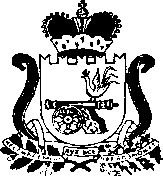 ДЕПАРТАМЕНТ СМОЛЕНСКОЙ ОБЛАСТИ ПО ЭНЕРГЕТИКЕ, ЭНЕРГОЭФФЕКТИВНОСТИ, ТАРИФНОЙ ПОЛИТИКЕПОСТАНОВЛЕНИЕ№п/пПоказателиРасходы, руб.1.Расходы на разработку проектной документации2 857 2562.Расходы на выполнение технических условий, в т.ч.:83 342 2442.1.Строительство полиэтиленовых газопроводов82 088 8102.1.1.110-159 мм7812.1.2.160-224 мм6 332 3862.1.3.225-314 мм75 755 6432.2.Строительство пунктов редуцирования газа1 253 4342.2.1.3000-3999 куб. метров в час1 253 4343.Расходы, связанные с мониторингом выполнения Заявителем технических условий2 5934.Расходы, связанные с осуществлением фактического подключения (технологического присоединения) объектов капитального строительства Заявителя к сети газораспределения и проведением пуска газа18 4205.Эффективная ставка налога на прибыль, в %7,636.Налог на прибыль7 122 0377.Расходы на проведение мероприятий по технологическому присоединению газоиспользующего оборудования Заявителя, всего:93 342 550И.о. начальника ДепартаментаН.И. Борисов